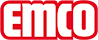 emco Bauemco Griglie per piscina Soluzione angolare angolo a ventaglio Typ 135coloribeige - simile al RAL 1001giallo - simile al RAL 1018grigio - simile al RAL 7001bianco - simile al RAL 9010colori specialidisponibili in quasi tutti i colori speciali (secondo RAL o modello di piastrella)descrizioneangolo a ventaglio (135˚- 179˚)assistenza e servizidimensionamentoservizio per la posariparazionicontattoFabrizio Sollima Country Manager Tel. 0039-3358304784 f.sollima@emco-italia.com www.emco-bau.com